       Katolickie Liceum Ogólnokształcące im. św. Stanisława BM ze Szczepanowa 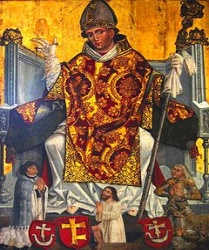 PODANIE  O PRZYJĘCIEDO KATOLICKIEGO LICEUM OGÓLNOKSZTAŁCĄCEGO                             w BRZESKU Dane osobowe kandydata do szkoły:Imiona, nazwisko:.........................................................................................................................Imiona i nazwiska rodziców:........................................................................................................Data i miejsce urodzenia:..............................................................................................................                                                                                                       (dzień, miesiąc, rok, miejscowość)PESEL:Adres zamieszkania:            …………………………………………….                                                                                                                                                                      miejscowość ul. ……………………………………....................................…………………………….……………...  				                      nr domu, mieszkania                                    gmina                                          pocztaNumer telefonu: …………………………………,………………………………………                             (ucznia)                                 …………………………………,………………………………………               (rodzica (domowy/komórkowy)                                  II.   Proszę o przyjęcie mnie do klasy ..............................na rok szkolny……….....................( klasa)* III. Ukończyłem ………………………………………………… ………………………….                                                                                                 (nazwa szkoły macierzystej  i klasa)                                        ....................................................                                                                                                                                                 (podpis kandydata)OŚWIADCZENIE RODZICÓW (PRAWNYCH OPIEKUNÓW) UCZNIA              Stwierdzamy, że znana jest nam decyzja naszego dziecka o wyborze szkoły ponadpodstawowej................................................................                       ..........................................................                         (miejscowość, data)                                                                                     (podpis rodziców / opiekunów prawnych) Załączniki:dwa zdjęcia,świadectwo ukończenia szkoły podstawowej, zaświadczenie o wynikach egzaminu ósmoklasisty32-800 Brzesko, ul. Browarna 39 *tel. /fax. (014) 68 62 001* http://www.szkolakatolicka.brzesko.pl/*e-mail:szkolakat@interia.pl Brzesko, dnia……………………….-